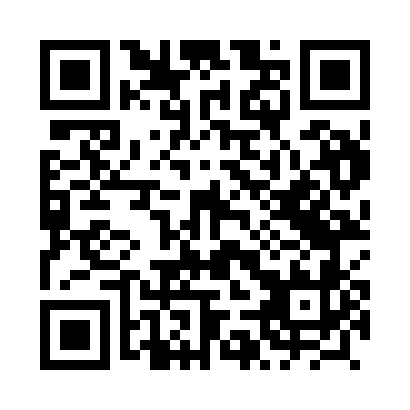 Prayer times for Czarnowice, PolandMon 1 Apr 2024 - Tue 30 Apr 2024High Latitude Method: Angle Based RulePrayer Calculation Method: Muslim World LeagueAsar Calculation Method: HanafiPrayer times provided by https://www.salahtimes.comDateDayFajrSunriseDhuhrAsrMaghribIsha1Mon4:356:351:055:327:359:282Tue4:326:331:045:337:379:303Wed4:296:301:045:347:399:324Thu4:266:281:045:357:409:355Fri4:236:261:035:377:429:376Sat4:206:241:035:387:449:397Sun4:176:211:035:397:459:428Mon4:146:191:035:407:479:449Tue4:116:171:025:417:499:4610Wed4:086:151:025:427:519:4911Thu4:056:121:025:447:529:5112Fri4:026:101:025:457:549:5413Sat3:596:081:015:467:569:5614Sun3:566:061:015:477:579:5915Mon3:536:041:015:487:5910:0116Tue3:506:011:015:498:0110:0417Wed3:465:591:005:518:0210:0718Thu3:435:571:005:528:0410:0919Fri3:405:551:005:538:0610:1220Sat3:375:531:005:548:0810:1521Sun3:335:511:005:558:0910:1722Mon3:305:4912:595:568:1110:2023Tue3:275:4712:595:578:1310:2324Wed3:235:4512:595:588:1410:2625Thu3:205:4312:595:598:1610:2926Fri3:165:4112:596:008:1810:3227Sat3:135:3912:596:018:1910:3528Sun3:095:3712:586:038:2110:3829Mon3:055:3512:586:048:2310:4130Tue3:025:3312:586:058:2410:44